Product Quote Template InstructionsAny questions in regards to use of the forms and instructions, Supply Chain Management Customer Service at 507-266-5551Vendor Company Logo Here: Insert your company logoDate: Insert date of quoteQuote #: Insert your Vendor quote numberVendor Company Name (etc.): Insert your company informationTo: Insert Customer information hereSalesperson: Insert sales rep nameQuote Expiration Date: Insert date quote expiresShipping Terms: Do not override Shipping Terms unless prior authorization by Mayo Clinic or if part of a construction project.Payment Terms:	Buyer desires to make payment to Supplier using Buyer's new e-Payables program. The e-Payables is a card based platform used for transaction payments.Supplier elects to participate in the e-Payables program at net thirty (30) days with no discount offered to Buyer.Supplier elects to participate in the e-Payables program, offering discounts of two percent (2%), provided by Supplier, off the pricing set forth in the price list for payments made within fifteen (15) daysSupplier does not have the ability or willingness to participate in the e-Payables program, then payment terms will be as follows: Buyer will receive an additional four percent (4%) off the pricing set forth in the price list if full payment is made to Supplier within thirty (30) days following either delivery of Products to, or receipt of the invoice, whichever date is later. In any event, full payment of undisputed sums must be made within sixty (60) days following such delivery of products or receipt of invoice, whichever is later.Qty: Insert quantity quotedItem #: Insert Vendor item numberLine Item Description: Insert description of product by lineItem List Price: Insert list price for productDiscount %: Insert percentage discount applied (to be applied to Item List Price in determining Mayo Purchase Price)Novation Price: Insert Novation pricing for product (best contract price)Mayo Purchase Price: Insert Mayo’s pricing for productMayo Extended Purchase Price: Mayo’s pricing multiplied by the quantity quotedInstallation: Insert if there are any costs for installationTraining: Insert if there are any costs for trainingSub-Total: Subtotal of Products, Installation, Training and ShippingFreight Discount: A freight allowance/discount is to be applied commensurate with the aggregate shipping cost. Supplier will not charge handling fees for participating in Buyer's Inbound Collect Program.Total: Total of Products, Installation, Training and Shipping less Freight DiscountTerms and Conditions: Check the box for which Terms and Conditions will apply to this quote (*Attach a copy of Vendor version of quote and Terms and Conditions)Submit Complete Purchase Order To: Address where completed Purchase Order is to be submitted. Include fax number and/or email address if that is an option.This Vendor Quotation Prepared By: Name of person preparing this quoteDate:QUOTE - PRODUCTS[12/17/2012]Quote #: [012345 ][Vendor Company Name] [Street Address][City, State, Zip] Phone: [000-000-0000]Fax: [000-000-0000][E-mail Address]To: [Name] [Dept] Mayo  Clinic [Street Address] [City, State, Zip]Dept .Phone: [000-000-0000][E-mail Address] Customer ID: [ABC0000]This Vendor Quotation prepared by:	 	 This is a quotation on the goods named, subject to the conditions noted below: (Describe any conditions pertaining to these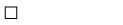 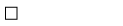 prices and any additional terms of the agreement. You may want to include contingencies that will affect the quotation.) Please attach a copy of quote in Vendor format as well.Buyer to accept this quotation, sign here & return:	 		 Mayo Contract #/Novation ID #:	 		Thank you for your business!Mayo Foundation for Medical Education and Researchrev. 10/22/2013Service Quote Template Instructions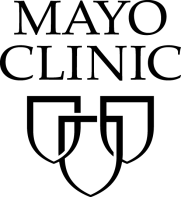 Any questions in regards to use of the forms and instructions, Supply Chain Management Customer Service at 507-266-5551Vendor Company Logo Here: Insert your company logoDate: Insert date of quoteQuote #: Insert your Vendor quote numberVendor Company Name (etc.): Insert your company informationTo: Insert Customer information hereSalesperson: Insert sales rep nameQuote Expiration Date: Insert date quote expires Service Effective Date: Insert date service to begin Service Expiration Date: Insert date service is to expirePayment Terms:	Buyer desires to make payment to Supplier using Buyer's new e-Payables program. The e-Payables is a card based platform used for transaction payments.Supplier elects to participate in the e-Payables program at net thirty (30) days with no discount offered to Buyer.Supplier elects to participate in the e-Payables program, offering discounts of two percent (2%), provided by Supplier, off the pricing set forth in the price list for payments made within fifteen (15) days.Supplier does not have the ability or willingness to participate in the e-Payables program, then payment terms will be as follows: Buyer will receive an additional four percent (4%) off the pricing set forth in the price list if full payment is made to Supplier within thirty (30) days following either delivery of Products to, or receipt of the invoice, whichever date is later. In any event, full payment of undisputed sums must be made within sixty (60) days following such delivery of products or receipt of invoice, whichever is later.Qty: Insert quantity quotedItem #: Insert Vendor item numberService Description: Insert description of service by lineAnnual List Price: Insert annual list price for serviceDiscount %: Insert percentage discount applied (to be applied to Item List Price in determining Mayo Purchase Price)Novation Price: Insert Novation pricing for product (best contract price)Mayo Purchase Price: Insert Mayo’s pricing for productMayo Extended Purchase Price: Mayo’s pricing multiplied by the quantity quotedTotal: Total of all servicesTerms and Conditions: Check the box for which Terms and Conditions will apply to this quote (*Attach a copy of Vendor version of quote and Terms and Conditions)Submit Complete Purchase Order To: Address where completed Purchase Order is to be submitted. Include fax number and/or email address if that is an option.Coverage Includes: Check all boxes that apply for the coverage of service in quoteThis Vendor Quotation Prepared By: Name of person preparing this quoteDate:QUOTE - SERVICE[12/17/2012]Quote #: [012345 ][Vendor Company Name] [Street Address]To: [Name] [Dept] Mayo Clinic[City, State, Zip]	[Street Address]Phone: [000-000-0000]	[City, State, Zip]Fax: [000-000-0000][E-mail Address]Dept .Phone: [000-000-0000][E-mail Address] Customer ID: [ABC0000]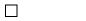 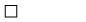 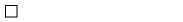 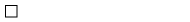 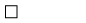 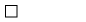 This Vendor Quotation prepared by:	 	 This is a quotation on the goods named, subject to the conditions noted below: (Describe any conditions pertaining to these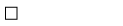 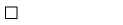 prices and any additional terms of the agreement. You may want to include contingencies that will affect the quotation.) Please attach a copy of quote in Vendor format as well.Buyer to accept this quotation, sign here & return:	 		 Mayo Contract #/Novation ID #:	 		Thank you for your business!Mayo Foundation for Medical Education and Researchrev. 10/22/2013SALESPERSONSALESPERSONSALESPERSONQUOTE EXPIRATION DATESHIPPING TERMSSHIPPING TERMSPAYMENT TERMSPAYMENT TERMSPAYMENT TERMSFOB Destination, Bill 3rd PartyFOB Destination, Bill 3rd Partye-Payables, Net 15e-Payables, Net 15e-Payables, Net 15QTYITEM #LINE ITEM DESCRIPTIONLINE ITEM DESCRIPTIONITEM LIST PRICEDISCOUNT %NOVATION PRICEMAYO PURCHASE PRICEMAYO EXTENDED PURCHASEPRICEINSTALLATION:INSTALLATION:TRAINING:TRAINING:TERMS AND CONDITIONSMAYO MASTER	NOVATION	QUOTETERMS AND CONDITIONSMAYO MASTER	NOVATION	QUOTETERMS AND CONDITIONSMAYO MASTER	NOVATION	QUOTETERMS AND CONDITIONSMAYO MASTER	NOVATION	QUOTETERMS AND CONDITIONSMAYO MASTER	NOVATION	QUOTETERMS AND CONDITIONSMAYO MASTER	NOVATION	QUOTETERMS AND CONDITIONSMAYO MASTER	NOVATION	QUOTESUBTOTALTERMS AND CONDITIONSMAYO MASTER	NOVATION	QUOTETERMS AND CONDITIONSMAYO MASTER	NOVATION	QUOTETERMS AND CONDITIONSMAYO MASTER	NOVATION	QUOTETERMS AND CONDITIONSMAYO MASTER	NOVATION	QUOTETERMS AND CONDITIONSMAYO MASTER	NOVATION	QUOTETERMS AND CONDITIONSMAYO MASTER	NOVATION	QUOTETERMS AND CONDITIONSMAYO MASTER	NOVATION	QUOTEFREIGHTDISCOUNTTERMS AND CONDITIONSMAYO MASTER	NOVATION	QUOTETERMS AND CONDITIONSMAYO MASTER	NOVATION	QUOTETERMS AND CONDITIONSMAYO MASTER	NOVATION	QUOTETERMS AND CONDITIONSMAYO MASTER	NOVATION	QUOTETERMS AND CONDITIONSMAYO MASTER	NOVATION	QUOTETERMS AND CONDITIONSMAYO MASTER	NOVATION	QUOTETERMS AND CONDITIONSMAYO MASTER	NOVATION	QUOTETOTALSALESPERSONSALESPERSONSALESPERSONQUOTE EXPIRATION DATESERVICE EFFECTIVEDATESERVICE EXPIRATIONDATEPAYMENT TERMSPAYMENT TERMSPAYMENT TERMSe-Payables, Net 15e-Payables, Net 15e-Payables, Net 15QTYITEM #SERVICE DESCRIPTIONSERVICE DESCRIPTIONANNUAL LIST PRICEDISCOUNT %NOVATION PRICEMAYO PURCHASE PRICEMAYO EXTENDED PURCHASEPRICETOTAL